Θέμα: «Ορισμός Πενταμελούς Κεντρικής Εφορευτικής Επιτροπής για την ανάδειξη Κοσμήτορα             της Σχολής Τροφίμων, Βιοτεχνολογίας και Ανάπτυξης για θητεία από 1.12.2017 έως             30.11.2020»ΑΠΟΦΑΣΗΟ ΠΡΥΤΑΝΗΣ ΤΟΥ ΓΕΩΠΟΝΙΚΟΥ ΠΑΝΕΠΙΣΤΗΜΙΟΥ ΑΘΗΝΩΝΈχοντας υπόψη:τις διατάξεις του άρθρου 19 του ν. 4485 (ΦΕΚ 114/τ.Α/4.8.2017)την αριθ. πρωτ.:144363/Ζ1/01.09.2017 εγκύκλιο του ΥΠ.Π.Ε.Θτην αριθμ. 153348/Ζ1 Υπουργική Απόφαση του ΥΠ.Π.Ε.Θ., (ΦΕΚ 3255/τ.Β/15.9.2017) την αριθμ. πρωτ. 6697/11.9.2017 Προκήρυξη Εκλογών για την ανάδειξη Κοσμήτορα της Σχολής Τροφίμων, Βιοτεχνολογίας και Ανάπτυξης. (ΑΔΑ ΨΚΡ746Ψ8Ζ6-ΖΑ7 ) Α Π Ο Φ Α Σ Ι Ζ Ε ΙΤον ορισμό της Πενταμελούς Κεντρικής Εφορευτικής Επιτροπής, με τα ισάριθμα αναπληρωματικά της μέλη, η οποία έχει την ευθύνη διεξαγωγής της εκλογικής διαδικασίας για την ανάδειξη Κοσμήτορα της Σχολής Τροφίμων, Βιοτεχνολογίας και Ανάπτυξης, ως ακολούθως: Τακτικά Μέλη Κεντρικής Εφορευτικής Επιτροπής:1. κ. Κουτσούρης Αλέξανδρος, Καθηγητής α’ βαθμίδας του Τμήματος Αγροτικής Οικονομίας και Ανάπτυξης, ως Πρόεδρος2. κ. Μασούρας Θεοφύλακτος, Αναπληρωτής Καθηγητής του Τμήματος Επιστήμης Τροφίμων και Διατροφής του Ανθρώπου, μέλος3. κ. Βλάχος Γεώργιος, Επίκουρος Καθηγητής του Τμήματος Αγροτικής Οικονομίας και Ανάπτυξης, μέλος4. κ. Κοσμίδης Νικόλαος, Επίκουρος Καθηγητής του Τμήματος Βιοτεχνολογίας, μέλος5. κ. Παπανικολάου Σεραφείμ, Αναπληρωτής Καθηγητής του Τμήματος Επιστήμης Τροφίμων και Διατροφής του Ανθρώπου, μέλοςΑναπληρωματικά Μέλη Κεντρικής Εφορευτικής Επιτροπής: 1. κ. Κοτσερίδης Γεώργιος, Αναπληρωτής Καθηγητής του Τμήματος Επιστήμης Τροφίμων και Διατροφής του Ανθρώπου, αναπληρωματικό μέλος 2. κ. Καρπούζας Μιχαήλ, Αναπληρωτής Καθηγητής του Τμήματος Βιοτεχνολογίας, αναπληρωματικό μέλος 3. κ. Παππάς Χρήστος, Επίκουρος Καθηγητής του Τμήματος Επιστήμης Τροφίμων και Διατροφής του Ανθρώπου, αναπληρωματικό μέλος4. κ. Κωστοπούλου Κωνσταντίνα, Αναπληρώτρια Καθηγήτρια του Τμήματος Αγροτικής Οικονομίας και Ανάπτυξης, αναπληρωματικό μέλος5. κ. Ρήγας Σταμάτιος, Επίκουρος Καθηγητής του Τμήματος Βιοτεχνολογίας, αναπληρωματικό μέλος.Ο ΠΡΥΤΑΝΗΣΓΕΩΡΓΙΟΣ Θ. ΠΑΠΑΔΟΥΛΗΣΣυνημμένα :Προκήρυξη Εκλογών Κοσμήτορα (αρ. πρωτ.6697/11.09.2017) Αιτήσεις υποψηφιότητας Κοσμήτορα ΦΕΚ 3255/2017(τΒ') Εσωτερική διανομή:Κοσμήτορα της Σχολής Αγροτικής Παραγωγής,Υποδομών και ΠεριβάλλοντοςΓραμματεία ΣυγκλήτουΕΛΛΗΝΙΚΗ ΔΗΜΟΚΡΑΤΙΑ		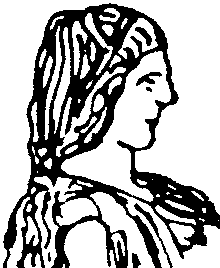 ΓΕΩΠΟΝΙΚΟ ΠΑΝΕΠΙΣΤΗΜΙΟ ΑΘΗΝΩΝ  ΓΕΝΙΚΗ ΔΙΕΥΘΥΝΣΗ ΔΙΟΙΚΗΤΙΚΩΝ ΥΠΗΡΕΣΙΩΝΔ/ΝΣΗ ΔΙΟΙΚΗΤΙΚΟΥ		ΤΜΗΜΑ Α’ ΠΡΟΣΩΠΙΚΟΥ Ταχ. Δ/νση:  Ιερά Οδός 75, 118 55, ΑθήναΤηλ.: 210 529- 4979, 4882		Fax : 210 529 4906Πληροφορίες: Π. ΣούνταΗλεκτρον. Δ/νση:: www.aua.grΗλεκτρον. Ταχυδρομείο: psanagn@aua.grΑΝΑΡΤΗΤΕΑ ΣΤΟ ΔΙΑΔΙΚΤΥΟΑθήνα, 11 Οκτωβρίου 2017Αριθ. πρωτ.:7664Προς: Την Κεντρική Εφορευτική Επιτροπή            Τακτικά μέλη            κ. Κουτσούρη Αλέξανδρο Καθηγητή            κ. Μασούρα Θεοφύλακτο Αν. Καθηγητή            κ. Βλάχο Γεώργιο Επ. Καθηγητή            κ. Κοσμίδη Νικόλαο Επ. Καθηγητή            κ. Παπανικολάου Σεραφείμ Αν. Καθηγητή            Αναπληρωματικά μέλη            κ. Κοτσερίδη Γεώργιο Αν. Καθηγητή            κ. Καρπούζα Μιχαήλ Αν. Καθηγητή            κ. Παππά Χρήστο Επ. Καθηγητή            κ. Κωστοπούλου Κωνσταντίνα                 Αν. Καθηγήτρια            κ. Ρήγα Σταμάτιο, Επ. Καθηγητή            της Σχολής Τροφίμων, Βιοτεχνολογίας             και Ανάπτυξης του Ιδρύματος